Copyright: https://koningsfan.nl/
© Willemijn Vendrig
Bron: Wikipedia en http://www.albanianroyalcourt.alKoning Zog 1 van AlbaniëAhmet Muhtar Zogolli  wordt geboren op 8 oktober 1895 en was het derde kind van Xhemal Pasha Zogolli (1860-1911), en de eerste zoon van zijn tweede vrouw Sadije Toptani. (28 augustus 1876 – 25 november 1934).

Vader Xhemal Pasha Zogolli was eerst gehuwd met Zenja Malika Khanum met wie hij zoon: Prins Xhelal Bey Zogu. Daarna huwde vader Xhemal Pasha Zogolli met Sadije met wie hij 8 kinderen kreeg:

- Prinses Adile Zogu (1893-1966) trouwde met Emin Bey Agolli-Doshishti. Ze kregen drie zonen (Salih, Hysein en Sherafedin) en twee dochters (Teri en Danush). 

- Koning Zog 1 

- Prinses Nafije Zogu (1896- 1955) trouwde met Ceno Bey Kryeziu uit Kosova. Ze kregen een zoon, Tati Essad Murad Kryeziu, aan wie koning Zog de titel "De Prins van Kosova" verleende. Hij was de vermoedelijke erfgenaam tot 1939. Prins Tati had een aantal officiële taken ter ondersteuning van de jeugd en de sport. Hij bekleedde de ere-rang van kolonel van de Koninklijke Garde. Ceno Bey werd in 1927 vermoord in Praag, waar hij de Albanese ambassadeur was. Na zijn dood verhuisde prinses Nafije, samen met haar zoon, naar het Koninklijk Paleis om dichtbij de koning te zijn. Tijdens hun jaren in ballingschap zijn ze nooit gescheiden van de familie.

- Prinses Senije Zogu ((1903–1969) was de meest invloedrijke zus van Koning Zog. Na de dood van de koningin-moeder Sadije werd ze de vertrouwde adviseur van de koning. Prinses Senije trouwde in 1936 met prins Mehmet Abid van Turkije, de zoon van sultan Abdulhamid II. Helaas eindigde hun huwelijk in 1949 in een scheiding en kregen ze nooit kinderen. Prinses Senija bleef de rest van haar leven bij haar broer en zussen.
- Prinses Myzejen Zogu (1903-1969) Prinses Myzejen is nooit getrouwd. Ze heeft haar hele leven bij de koninklijke familie gewoond, dicht bij haar twee zussen, Senije en Maxhide.

- Prinses Ruhije Zogu (1906-1948). Prinses Ruhija is nooit getrouwd. Ze stond haar broer en zussen bij tijdens de jaren van ballingschap. Ze stierf in Caïro na haar strijd tegen kanker. Koning Faruk van Egypte gaf haar een officiële begrafenis met volledige eer.

- Maxhide Zogu (1907-1969). Prinses Maxhide zou nooit trouwen. Ze woonde tot 1961 bij de koninklijke familie, daarna bij haar zussen tot haar dood in Cannes, nadat ze in coma was geraakt.De Zogu familie was een landeigenarenfamilie. 

Na het overlijden van Xhemal Pashe in 1908 bleef de toekomst van het gezin in de handen van Koningin Sadije aangezien ze voorbestemd was om voor haar zeven kinderen, 6 meisjes en haar enige zoon Ahmet Muhtar Zogu te zorgen, die de koning van de Albanezen zou worden. Haar kracht was bewonderenswaardig toen ze de rijkdom van de families beheerde en de positie en het leiderschap van de familie beschermde in de mist van de clanpolitiek. Ze voedde haar kinderen op om patriottisch te zijn en toegewijd aan de National Cause.

Nadat Sadije’s zoon in 1928 koning werd, werd ze verheven tot de titel, de moeder van de natie en kreeg ze de titel van de koningin-moeder van de Albanezen door de Nationale Vergadering. Ze was de officiële beschermer van de rechten van de Albanese vrouw.

De koningin-moeder stierf in de koninklijke villa in Durres en werd de volgende dag, 26 november 1934, begraven in Tirana. Er werd een koninklijk mausoleum gebouwd om haar stoffelijk overschot te huisvesten. Het gebouw werd op 17 november 1944 verwoest door Albanese communistische brigades en op 17 november 2012 herbouwd door de Albanese regering.

Na de dood van zijn vader in 1908, werd Zog erfelijk gouverneur van de Mat-regio, die door de clanraad van leiders werd benoemd voor zijn oudere halfbroer, Xhelal Bey Zogolli. Het was zijn moeder, Sadije Toptani, die erop zou aandringen dat hij na de dood van zijn vader onderwijs zou volgen aan het Galatasaray Lyceum in Beyoglu, Istanbul. Zijn opleiding in het buitenland heeft hem beschermd tegen de gevaren van de clanpolitiek.

In 1912 keerde Zog terug naar Albanië en leidde een opstand van de Mat-regio tegen de Young Turks. Het was gedurende deze tijd dat Zog zou vechten tegen een binnenvallend Montenegrijns leger in het Kakarriqi-gebied, waardoor hij veel bekendheid verwierf als militair leider.

Op 28 november 1912 nam Zog deel aan de Albanese onafhankelijkheidsverklaring als vertegenwoordiger van het Mat-district. Begin 1913 werd Zog gedwongen een Servische inval in de districten Diber en Mat te stoppen. Zog verdedigde de regio tot oktober 1913, toen het Oostenrijkse ultimatum van 18 oktober eiste dat de Serviërs uit Albanië moesten evacueren.

Albanië werd door de grote mogendheden als een onafhankelijke staat aanvaard, die het als een vorstendom vestigden en voor een monarch werven. In 1914 werd een Duitse protestantse prins, Willem van Wied genaamd, aangesteld als prins van Albanië. In 1914 zou Zog de regering van Wied van zes maanden steunen. Hij kreeg de opdracht rebellen te bevechten en de stad Kruja te heroveren en terug te geven aan de regering. Deze periode zou worden gekenmerkt door een bittere rivaliteit met Essad Pasha Toptani. Na het einde van de Eerste Wereldoorlog werd Willem van Wied niet opnieuw op de troon geplaatst, die onder regentschap vacant bleef.


In 1916 bood Zog zijn steun aan het Imperium van Oostenrijk-Hongarije aan; op zijn beurt kreeg Zog de rang van kolonel binnen de Oostenrijkse cavalerie.In februari en maart 1916 probeerde Zog het Nationale Congres van Elbasan te organiseren. De hoop was om de Albanese onafhankelijkheid en stabiliteit te herwinnen na een groot deel van Centraal-Albanië te hebben bevrijd van de vijandelijke bezetting. Het congres faalde echter toen de Oostenrijkers tussenbeide kwamen en het onwettig verklaarden.

Toen keizer Franz Joseph I van Oostenrijk stierf op 21 november 1916, woonde Zog de kroning bij van de nieuwe keizer van Oostenrijk en koning van Hongarije, Karel I. Voordat hij naar Albanië kon terugkeren, kreeg hij te horen dat zijn terugkeer een obstakel zou zijn voor de Oostenrijkse militaire belangen. Hij zou dus van eind 1916 tot het einde van de Grote Oorlog in Wenen worden vastgehouden. Hij woonde de Oostenrijkse militaire academie bij en vervolgde zijn studie.Bij zijn terugkeer in Albanië, raakte Zog betrokken bij het politieke leven van de jonge Albanese regering die in de nasleep van de Eerste Wereldoorlog tot stand was gekomen.

In 1920, van 21 tot 31 januari, nam Zog deel aan het congres van Lushnje, waar hij werd benoemd tot minister van Binnenlandse Zaken (maart-november 1920, 1921-1924). Het congres van Lushnje speelde een belangrijke rol bij het creëren van de eerste stabiele Albanese regering en de eerste wetgevende vertegenwoordiging onder het premierschap van Sulejman Delvina.

Op 11 februari 1920 riep Zog, als Minister van Binnenlandse Zaken en in naam van de nieuw gevormde regering, Tirana de voorlopige hoofdstad van Albanië uit. Hij speelde een belangrijke rol bij het ondersteunen van de "Vlora-opstanden" van 4 juni tot 2 augustus 1920, waarbij hij de Italiaanse strijdkrachten in de stad Vlora versloeg en hen dwong zich terug te trekken naar het eiland Suzan. Van 26 juli tot 21 augustus 1920 leidde Zog de Albanese strijdkrachten in de Slag om Koplik en dwong het binnenvallende Joegoslavische leger zich terug te trekken naar de conferentie van Londense grenzen van 1913. Zog voorkwam een escalatie van spanningen met Joegoslavië, terwijl hij de noordelijke stad Shkoder heroverde, waar hij gouverneur zou worden (1920–1921). In april 1921 werd Zog een afgevaardigde van het parlement, en later hoofd van het Albanese leger. Van oktober tot december 1921 werd hij aangeklaagd als commandant tegen separatistische troepen. Hij versloeg de afscheidingspoging van de zelfverklaarde "Republiek van Mirdita" op 20 november.

Zog was de enige vertegenwoordiger die in twee regio's werd gekozen en had tegelijkertijd twee mandaatstemmen in één zittingsperiode. Hij vertegenwoordigde de steden Kavaja en Durres, terwijl zijn oudere broer, Xhelal Zogu, de Mat-regio vertegenwoordigde.

Op 30 december 1921 werd op voorstel van het Ministerie van Binnenlandse Zaken, toen onder leiding van Ahmet Zogu, het Albanese Rode Kruis opgericht. Na de goedkeuring van het statuut (april 1922) werd het Albanese Rode Kruis lid van de internationale gemeenschap van het Rode Kruis in Genève in 1923. Tijdens de jaren van de monarchie stond het Rode Kruis onder bescherming van de Koning en onder het voorzitterschap van prinses Senije. Het Rode Kruis voerde veel activiteiten uit in de zorg voor armen, wezen, zieken, enz. Er werden apotheken geopend waar duizenden burgers gezondheidsdiensten konden ontvangen. Het Rode Kruis stelde ook tandheelkundige zorg ter beschikking. Mobiele ambulances reisden naar de armste streken van het land om ziektes als malaria te behandelen. Het Rode Kruis hielp verpleegkundigen op te leiden in samenwerking met Oostenrijkse specialisten. Ze runden kantines waar dagelijks voedsel werd uitgedeeld aan de armen. Honderden weeskinderen werden opgevangen in het weeshuis in Tirana, waar ze werden opgevangen, opgeleid en geholpen. De weeskinderen kregen de kans om beroepen te ontwikkelen en kregen speciale cursussen en scholing.Begin 1922 werd Tirana aangevallen door rebellen tegen de regering onder leiding van Bajram Curri en Elez Isufi. De regering vluchtte de stad uit. Alleen Zog bleef en sloeg de aanval af. De Britse ambassadeur was in staat om een staakt-het-vuren lang genoeg te bemiddelen voor Zogs aanhangers om de controle over de hoofdstad Tirana terug te krijgen.Van 2 december 1922 tot 25 februari 1924 bekleedde Zog de functie van premier en minister van Binnenlandse Zaken. In november en december 1923 hield de Vergadering algemene verkiezingen, die de Zogs Popular Party won en een meerderheid behaalde. Ze kregen de steun van de Independents en bouwden een verenigde coalitie.

Op 10 juni 1924 wierp de militaire staatsgreep van Fan Noli, bekend als de juni-revolutie, het kortstondige Iliaz Vrioni-premierschap omver en dwong Zog zes maanden in ballingschap. Zog gebruikte de tijd om bij de internationale gemeenschap te lobbyen tegen de door de Sovjet-Unie gesteunde regering van Fan Noli. Na de steun te hebben gekregen van Groot-Brittannië, Italië, Oostenrijk en Joegoslavië, keerde Zog, met weinig weerstand, terug naar Albanië en herstelde de legitieme regering. Hij schafte het vorstendom af ten gunste van een republiek. 24 december wordt door zogisten nog steeds gevierd als de dag van de "Triomf van de wettigheid".

In 1922 nam Ahmet de achternaam Zogu aan.

Op 31 januari 1925 werd Zog gekozen tot de oprichtende president van de Eerste Albanese Republiek. Later, op 1 september 1928, riep de constitutionele vergadering Albanië uit tot een democratische constitutionele erfelijke monarchie.Na de vervroegde verkiezingen van 25 augustus 1928 stelden de parlementaire afgevaardigden van de zuidelijke regio Skrapar voor om Albanië opnieuw tot monarchie te verklaren. Dit voorstel werd aanvaard en in behandeling genomen.

Er werd een statutencommissie opgericht die een regimeverandering van een republiek naar een constitutionele monarchie voorstelde. Dit voorstel werd goedgekeurd door een stemming op 30 augustus 1928 door de Constitutionele Vergadering, die Albanië uitriep als een democratische, parlementaire constitutionele erfelijke monarchie. Er werd toen een commissie opgericht die de beslissing meedeelde aan president Ahmet Zogu en Zog de troon aanbood.Op 1 september 1928 werd de proclamatie van de Constitutionele Vergadering unaniem van kracht. Zijne Majesteit Zog I, Koning van de Albanezen, legde de volgende eed af op de Bijbel en de Koran:

'Ik, Zog, koning van de Albanezen, zweer bij het bestijgen van de troon van het Albanese koninkrijk en het aanvaarden van de koninklijke machten in de aanwezigheid van de almachtige God dat ik de nationale eenheid, de onafhankelijkheid van de staat en zijn territoriale integriteit zal bewaren, en Ik zal me houden aan en handelen in overeenstemming met de grondwet en wetten die van kracht zijn, met het welzijn van de mensen in gedachten. "Dus help mij God"!

In het volgende decennium, vanaf 1928, maakte Albanië een periode van stabiliteit en economische voorspoed door. Koning Zog voerde een progressief burgerlijk wetboek in (1929) dat slavernij verbood en burgerlijke vrijheden, institutionele onafhankelijkheid, vrijheid van meningsuiting, privébezit, religieuze harmonie en landbouwhervormingen garandeerde.

De monarchie duwde infrastructuurprojecten vooruit, zoals de aanleg van wegen en bruggen, zeehavens en luchthavens, nieuwe overheidsgebouwen en het stadscentrum van Tirana. Onderwijs werd een prioriteit: er werden nieuwe scholen gebouwd en door de overheid gesponsorde beurzen werden aan studenten toegekend. De jaren dertig brachten ook een periode van sociale emancipatie met zich mee, waaronder het stemrecht voor vrouwen en een bloeiende handel met andere Europese landen. Het koninklijke Albanese paspoort bood bewegingsvrijheid en de Albanese valuta werd internationaal uitgewisseld. Koning Zog slaagde er ook in de negatieve impact van de grote economische depressie van 1929-1939 te beperken. Na eeuwen van verdeeldheid en clanships consolideerde de monarchie met succes Albanië onder één unie, waarbinnen Koning Zog erin slaagde de culturele kloof tussen het oosten en het westen te overbruggen.

De Albanese toeristenbeweging groeide tijdens de eerste jaren van de monarchie. Het was een van de belangrijkste prioriteiten van de regering om de internationale perceptie te veranderen van een land dat werd geteisterd door de Balkanoorlogen en opgeschrikt door aanhoudende opstanden. De koninklijke regering heeft een pre-staatskantoor opgericht om de toeristische sector te helpen en om reclame te maken voor het potentieel van het land.

Buitenlands toerisme was een belangrijk middel om buitenlands kapitaal naar Albanië aan te moedigen en indirect bij te dragen aan de perfectie van de diensten.In 1933 werd de "Royal Tourist and Automobile Club" opgericht. Koning Zog verleende de club een koninklijk patent en de club werd onder de bescherming van Prinses Maxhide geplaatst.

In 1936 werd het Nationaal Bureau voor Toerisme opgericht onder de bescherming van Prinses Maxhide en gerund door het ministerie van Binnenlandse Zaken.

Albanië heeft toeristische missies opgezet in Parijs, Amsterdam, Londen, Wenen, Piraeus, Athene en Dubrovnik. Er werden ook een aantal filmdocumentaires gemaakt waarin Albanië en zijn culturele erfgoed werd gepromoot.
De zes zussen van Koning Zog: Prinses Adile, Prinses Nafije, Prinses Senije, Prinses Myzejen, Prinses Ruhije en Prinses Maxhide, hadden allemaal een belangrijke rol tijdens de jaren van de monarchie.

Ze waren essentieel bij het helpen van Koning Zog bij het implementeren van veel van de hervormingen die de monarchie kenmerkten. Ze hielpen bij de modernisering en emancipatie van de Albanese samenleving in de jaren twintig en dertig, vooral door een duidelijke Europese visie te geven aan een land dat de kloof overbrugde tussen oosterse en westerse culturen. Aan het begin van het moderne samenleven waren zij de Europese culturele ambassadeurs van hun broer. 

Elke zuster had een specifieke sociale agenda onder hun hoede:Prinses Senije stond aan het hoofd van het Albanese Rode Kruis. Prinses Ruhije hield zich bezig met onderwijs, vrouwenrechten. Prinses Myzejen was een promotor van kunst en cultuur. Prinses Maxhide hield zich bezig met toerisme en sport.

Prinses Maxhide wordt ook herinnerd vanwege haar rol bij het beïnvloeden van de emancipatie van Albanese vrouwen. Ze bekleedde rang in het vrouwenbataljon van de Koninklijke Garde, bekend als de Amazones. Net als haar zusters die aanzienlijke vooruitgang hebben geboekt in het sociale leven, zette ze zich volledig in voor haar taken en visie voor een Europees Albanië.

De internationale pers toonde bijzondere belangstelling voor de Albanese prinsessen, vooral tijdens hun bezoek aan de Verenigde Staten in 1938, waar de prinsessen een beroemdheid ontvingen door het publiek. De pers gaf commentaar op hun elegantie en volgde hun bezoek met grote nieuwsgierigheid. First Lady Eleanor Roosevelt nodigde hen uit in het Witte Huis en ze hadden een breed scala aan bijeenkomsten. Hun bezoek hielp ook bij het verzoenen van de betrekkingen tussen Koning Zog en Fan Noli. De prinsessen waren ook gepassioneerd door Parijse mode; de internationale media namen vaak kennis van hun bezoeken aan de verschillende modehuizen van die tijd.

Ze vertegenwoordigden de koning terwijl ze door Albanië reisden om dorpen en steden te bezoeken, deel te nemen aan inauguraties en speciale evenementen. Ze hielden bijeenkomsten met burgers om problemen en regionale problemen op te lossen.
Op 27 april 1938 huwt Koning Zog met Gravin Geraldine Margit Virginia Olga Mária Apponyi de Nagy-Appony (6 augustus 1915). Koningin Geraldine is de dochter van Graaf Gyla Apponyi de Nagy-Appony en Gladys Virginia Stewart.

Koning Zog en Koningin Geraldine krijgen samen 1 kind:
- Koning Leka 1 (5 april 1939)

De familie Appony dateert uit de middeleeuwen toen Hongarije in 894 werd bezet door Arpadian. De familie Appony nam deel aan de oprichting van de Hongaarse monarchie onder de Arpadiaanse dynastie. De naam Chevalier d'Appony komt voor het eerst voor in de archieven van een zeer groot landgoed, "Nagy Appony", dat tot de Eerste Wereldoorlog eigendom bleef van de familie. Tegenwoordig bevindt het landgoed zich binnen de grenzen van Slowakije in het huidige Oponice. Het Trianoni-verdrag van 1920 verdeelde een groot deel van de Hongaarse territoria, inclusief de eigendommen van de familie Appony die werden geannexeerd.Alle voorvaders van de familie Appony hadden een succesvolle politieke carrière en behielden een hoge rang binnen het Oostenrijks-Hongaarse rijk.

De oudoom van koningin Geraldine, graaf Albert Appony, leidde de Hongaarse delegatie naar de Vredesconferentie van Versailles en vertegenwoordigde later Hongarije bij de Volkenbond.

Gladys Virginia Stewart ontmoette haar toekomstige echtgenoot en vader van koningin Geraldine op 3 juni 1914 in Parijs. Graaf Gyla Apponyi was een uitzonderlijke vader voor Geraldine en een goedhartige man. In augustus 1914 trad Gyla op als verbindingsofficier binnen het Oostenrijkse Hongaarse leger. Hij werd geraakt door granaatscherven en raakte gewond tijdens gevechten in Servië. Vervolgens keerde hij terug naar Hongarije en diende in het militaire hoofdkwartier. Hij stierf een paar jaar later, in 1924, aan zijn verwondingen.Geraldine en haar jongere zus, Virginia, en broer, Gyla, woonden bij hun grootmoeder van vaders kant, gravin Marguerite. Gladys hertrouwde later met een Franse admiraal, Gontran Girault, met wie ze drie kinderen kreeg, Sylviane Girault Muselier, Guy Girault en Patricia Girault.

Na de dood van hun grootmoeder zorgde hun tante gravin Fanny Karolyi voor Geraldine, haar zus en jongere broer. Gravin Fanny was eigenaar van het beroemde kasteel Zebegeny waar koningin Geraldine haar zomers doorbracht. Geraldine assisteerde ook bij de V E Z-programma's in Zebegeny tijdens de zomer, door tuinieren, regelmatige sportactiviteiten en het organiseren van kindertheatervoorstellingen.Vanwege Geraldines schoonheid en haar van nature witte huid kreeg ze al snel de bijnaam 'The White Rose'.

Gravin Geraldine studeerde aan een Engelse school in Menton, Frankrijk. Later stuurden haar grootouders haar naar het 'Heilig Hart'-college in Pressbaum, nabij Wenen, waar ze afstudeerde in sociale wetenschappen en financiën.

Gravin Geraldine was een toegewijde student en blonk uit in stenografie, sociologie, geschiedenis en literatuur. Geraldine was ook een fervent lezer en maakte goed gebruik van de bibliotheek van haar familie, die uit 30.000 boeken bestond.Op 19-jarige leeftijd werkte Geraldine in het Hongaars Nationaal Museum. Ze had een passie voor talen en sprak vloeiend; Albanees, Frans, Duits, Spaans, Engels en Hongaars. Ze leerde Albanees binnen zes maanden.

Koningin Geraldine heeft volledig meegewerkt aan de verdere versterking van het welzijn van de Albanese bevolking, met name de mensen in nood. Hare Majesteit heeft bijgedragen aan de opbouw van instellingen zoals ziekenhuizen, gestichten en weeshuizen.

Koningin Geraldine zette zich volledig in voor de bevordering van vrouwenrechten en emancipatie. Hare Majesteit heeft hard gewerkt om de ziekenhuisdiensten in Albanië te ondersteunen en heeft bijgedragen aan het runnen van het Militair Hospitaal in Tirana. Ze speelde ook een belangrijke rol bij de oprichting van het eerste kraamkliniek. In april 1938, slechts een jaar voor de fascistische invasie van Albanië en het begin van haar uiteindelijke ballingschap, schonk Koning Zog aan Koningin Geraldine het Grootkruis in de Orde van Fidelity.

Het volgende land op Mussolini's verlanglijstje was Albanië dat als brug tussen Italië en de Balkan zou fungeren. Tot ergernis van de Albanese Koning Zog hadden de Italianen grote invloed op zijn land en beheersten de financiën en delen van de regering. Op 7 april 1939 vielen de Italiaanse troepen binnen. Koning Zog vluchtte naar Griekenland en Albanië werd een Italiaans protectoraat. Een Albanese delegatie bood Vittorio Emanuele 111 op 16 april 1939 het koningschap aan en hij aanvaardde dit. Ook dit koningschap werd internationaal niet door iedereen erkend.  Albanië werd in 1943 op de Italianen veroverd door de communisten en tot republiek gemaakt.
De koninklijke regering werd gedwongen in ballingschap te gaan, met meer dan tweeduizend loyalisten. Koning Zog nam de beslissing om naar Frankrijk te verhuizen, waar hij de geallieerde steun om Albanië te bevrijden beter kon coördineren. De reis naar Frankrijk omvatte een reis door vrij Europa, Roemenië (1 juli 1939), Polen (7 juli), Letland (12 juli), Zweden (18 juli), Noorwegen (23 juli), België (7 augustus) en uiteindelijk naar Parijs, Frankrijk ( 8 augustus 1939) en vestigt zich in het Chateau de la Maye in Versailles.

Op 27 juni 1940 verliet de koninklijke familie Bordeaux, Frankrijk, naar Engeland, met 35 leden van het koninklijk hof. Ze ontsnapten slechts 8 uur voordat de Duitsers dat gebied van Frankrijk overstroomden. De Britse officier die de reis coördineerde, was commandant Ian Fleming, die later de auteur van "James Bond" zou worden.

In Londen zouden Koning Zog en de koninklijke familie in het Ritz Hotel verblijven tijdens de Duitse Blitz (bombardement op Londen), gevolgd door een kort verblijf in Forest Ridge, een huis in het South Ascot-gebied van Sunninghill in Berkshire. Later in 1940 verhuisden ze naar Parmoor House in Buckinghamshire. Deze vele bewegingen waren nodig om de bombardementen te vermijden.

Tijdens de oorlogsjaren in Engeland zou Koning Zog blijven werken aan de bevrijding van Albanië van de fascistische, nazi en communistische controle. De koninklijke regering in ballingschap lobbyde en coördineerde operaties via Abaz Kupi en de koninklijke strijdkrachten in Albanië. Koning Zog smeedde vervolgens vriendschappen met president Charles de Gaulle van Free France, evenals met generaal Wladyslaw Sikorski van Polen en andere leiders en Royals in ballingschap.

In 1946 verhuisde de koninklijke familie naar Egypte in opdracht van Koning Farouk, waar ze woonden aan de oostelijke rand van Alexandrië, langs de Corniche, bij Ramleh. In 1949, net voor de Arabisch-Israëlische oorlog, lobbyde Koning Zog bij de Arabische Liga om weerstand te bieden aan het Albanese communistische regime.
In 1951 bezocht King Zog de Verenigde Staten van Amerika en kocht het Knollwood Estate in Muttontown, New York, maar hij bezette het landgoed nooit en verkocht het in 1955.

De Egyptische staatsgreep van 1952 veranderde de situatie; President Gamal Abdel Nasser maakte het de koninklijke familie in Egypte moeilijk. Door de directe steun van Koning Faisal bin Abdulaziz van Saoedi-Arabië en de Arabische Liga, kreeg koning Zog bescherming van de Egyptische Socialistische Unie.

In 1954 organiseerde Koning Zog geheime operaties, met Anglo-Amerikaanse steun, tegen het communistische regime in Albanië. Tragisch genoeg werden de missies verraden door een Britse spion, Kim Philby, die als dubbelagent voor de Sovjets werkte. Als gevolg hiervan werden veel royalisten gevangengenomen en gedood.

In juli 1955 keerden koning Zog en de koninklijke familie terug naar Frankrijk om zich in Cannes te vestigen. Zijn gezondheid begon te verslechteren en elke hoop om naar de Verenigde Staten van Amerika te verhuizen werd onmogelijk.

Koning Zog overleed op 9 april 1961 in het Foch-ziekenhuis in Suresnes, Parijs, op 65-jarige leeftijd. Hij werd begraven op de Thiais-begraafplaats in Parijs.
Op 15 november 2012 werden de stoffelijke resten van Koning Zog opgegraven en vervolgens teruggebracht naar Albanië.

Koningin Geraldine bleef actief tijdens haar drieënzestig jaar in ballingschap en onderhield sterke relaties met alle Europese koningshuizen. Ze diende als adviseur van zowel haar man als zoon gedurende de vele jaren die ze waren, gedwongen om in Griekenland, Turkije, Frankrijk, Engeland, Egypte, Spanje en vervolgens Zuid-Afrika te wonen, voordat ze uiteindelijk terugkeerden naar Albanië.Hare Majesteit zal altijd herinnerd worden vanwege haar toewijding aan haar geadopteerde natie. Zelfs in ballingschap bleef ze actief naast haar zoon. Bij haar laatste terugkeer naar Albanië werd koningin Geraldine met veel gejuich begroet door het Albanese volk, alsof ze haar hele leven in Albanië had geregeerd. Hare Majesteit werd zo hoog gehouden dat zelfs de communistische propagandamachine nooit een negatief woord tegen haar zei.

In juni 2002 keerden Geraldine en de koninklijke familie op uitnodiging van het Albanese parlement terug uit Zuid-Afrika om in Albanië te gaan wonen. Koningin Geraldine stierf vijf maanden later, op 87-jarige leeftijd, in het Albanese militaire hospitaal in Tirana. Nadat ze was opgenomen voor behandeling voor longziekte, kreeg ze op 22 oktober 2002 drie hartaanvallen, waarvan de laatste fataal. Haar begrafenis vond plaats op 26 oktober 2002 in het Central House of the Army, en een begrafenisrede in St Paul's Kathedraal. Koningin Geraldine werd begraven op de openbare begraafplaats van Sharra, in het "VIP-perceel". Ze werd later herbegraven in het Royal Mausoleum in Tirana, (2012).

Op 17 november 2012 hield de Albanese staat een officiële ceremonie voor de herbegrafenis van Zijne Majesteit Koning Zog in het pas herbouwde mausoleum van de Koninklijke Familie in Tirana. Dit werd gedaan als onderdeel van de herdenking van het honderdjarig bestaan van de onafhankelijkheid van Albanië. De ceremonie werd bijgewoond door zowel de presidenten van Albanië en Kosovo, ministers van de regering, buitenlandse hoogwaardigheidsbekleders en leiders uit alle Albanese regio's.Koning Leka 1 van Albanië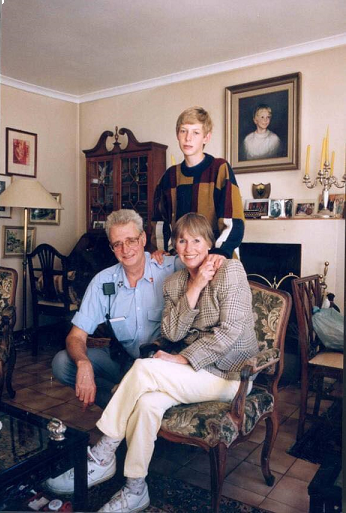 Leka Skënder wordt geboren op 5 april 1939 als enig kind van Koning Zog en Koningin Geraldine.

Prins Leka begon zijn leven in ballingschap in verschillende landen. Na door Europa gereisd te hebben, vestigde de koninklijke familie zich in Engeland, eerst in het Ritz Hotel in Londen, daarna voor een zeer korte periode in 1941 naar South Ascot, nabij Ascot in Berkshire, en later naar Parmoor House, Parmoor, nabij Frieth in Buckinghamshire. 
Na de oorlog verhuisden koning Zog, koningin Geraldine en prins Leka naar Egypte, waar ze leefden in opdracht van koning Farouk I. Leka kreeg zijn opleiding in Parmoor House. In 1946 ging hij naar de British Boys School, waar hij doorliep tot 1954. In Alexandrië, Egypte, ging hij naar Victoria College en vervolgens naar Aiglon College, Villars-sur-Ollon, Zwitserland, waar hij afstudeerde in 1956. Van 1956-1958 studeerde Leka aan The Royal Military Academy of Sandhurst, Engeland en behaalde daar de rang van officier. Later studeerde Leka economie en politicologie in Frankrijk aan de Universiteit van Sorbonne, waar hij ook intensief cursussen volgde in de Oosterse talen.Hij sprak vloeiend verschillende talen, waaronder Albanees, Frans, Engels, Spaans, Duits en Arabisch. Hij sprak ook een beetje Italiaans.Prins Leka werd officieel erfgenaam en kroonprins op de troon op 5 april 1957, op zijn 18e verjaardag. Prins Leka werd koning na de dood van zijn vader. Koning Zog stierf op 9 april 1961.

Kroonprins Leka legde zijn eed af als Koning van de Albanezen in Hotel Bristol in Parijs, op 15 april 1961, voor de koninklijke regering in ballingschap, voormalige afgevaardigden van het Albanese parlement en 70 officiële afgevaardigden gekozen als vertegenwoordigers van de Albanese diaspora .De Nationale Vergadering werd ingeroepen volgens Handelingen 51 en 55 van de Albanese koninklijke grondwet van 1928, waarop werd verklaard dat de kroonprins koning van de Albanezen zou worden.Zijne Majesteit legde zijn eed af op de Bijbel en de Koran voor de Nationale Vergadering en nodigde hoogwaardigheidsbekleders uit als de soevereine Leka I, de koning van de Albanezen.

Vanaf 1961 zette koning Leka de verzetsbeweging in ballingschap voort. Hij handhaafde ook de Albanese koninklijke regering in ballingschap, die internationaal werd erkend met alle bijbehorende privileges, tot de definitieve terugkeer van de koninklijke familie naar Albanië in 2002.In 1962 verhuisde de koninklijke familie van Frankrijk naar Madrid, Spanje, dat onder het bewind stond van generaal Francisco Franco. Koning Leka bouwde een vriendschap op met koning Juan Carlos van Spanje en later met de sjah van Iran, Mohammad Reza Pahlavi.

In het begin van de jaren zestig deed hij voor het eerst een beroep op de steun van zijn God-vader, koning Faisal bin Abdulazizi Al Saud van Saoedi-Arabië. Koning Faisal begeleidde hem bij het opbouwen van een carrière als makelaar in grondstoffen. Gedurende de volgende twee decennia zou Koning Leka een aantal succesvolle bedrijven oprichten in het Midden-Oosten en het Verre Oosten, met kantoren in Madrid, Londen en Hong Kong. Met het verdiende geld lobbyde koning Leka voor de vrijheid van Albanië en verzamelde hij zijn aanhangers.

In de zomer en herfst van 1967 bezocht Zijne Majesteit de Verenigde Staten van Amerika. Koning Leka betoonde zijn respect voor de graven van Monseigneur Fan Noli en de voormalige ambassadeur van Albanië in de Verenigde Staten, Faik Konica. Hij ontmoette de leiders van "Vatra", The Legality Party en The National Front, bekend als de "Balli Kombetar". Het bezoek was het begin van een wereldwijde campagne om de Albanezen te mobiliseren en te verenigen tegen de communistische dictatuur.

In 1966-1967 ging hij als Taiwanese waarnemer in operationele dienst naar Vietnam. Later reisde hij naar Thailand en met de steun van het Thaise leger; hij rekruteerde Thaise en Myanmarese soldaten om Albanese vrijwilligers te trainen in guerrillatactieken.

Koning Leka ontmoette en smeedde een vriendschap met de gouverneur van Californië, de toekomstige president van de Verenigde Staten van Amerika, Ronald Regan. In 1967 schonk hij beroemd een levende babyolifant aan de toenmalige gouverneur, een symbool van de Republikeinse Partij van de Verenigde Staten.Eind jaren zestig werd de poging van Koning Leka om een trainingskamp te bouwen voor het Albanese Bevrijdingsleger in Libië afgebroken door de staatsgreep in september 1969 en de val van Koning Idris bin Muhammad al-Mahdi as-Senussi.

De Conferentie van Madrid (1975) was een succesvolle actie om de Albanese politieke en niet-politieke gemeenschappen te verenigen onder de slogan "Nation Above All", en daarmee een wereldwijd Albanees front tegen het communistische regime te creëren.De conferentie was gericht op het vinden van een militair-diplomatieke en politieke oplossing om het communisme te beëindigen en de Albanese natie te herenigen.De conferentie nam een niet onderhandelbaar standpunt in over de soevereiniteit en de onafhankelijkheid van Albanië en nam de filosofie van verder verzet over.Koning Leka verzekerde de akte-overeenkomst van de eenmaking en coördinatie van de diplomatiek-politieke activiteiten van de Albanese diaspora, door de goedkeuring van de Tijdelijke Raad, die leidde tot de oprichting van het Nationale Bevrijdingsleger van Etnisch Albanië. Het Nationale Bevrijdingsleger zou een centrale rol spelen bij het uitvoeren van operaties tegen de communistische dictatuur in Albanië.In 1975 stuurde Koning Leka een memorandum naar de conferentie in Helsinki om de Albanese soevereiniteit onder de aandacht te brengen. In juni 1977 stuurde Koning Leka een streng bericht naar de veiligheidsconferentie van Belgrado, waarin hij zei: "Er zal nooit vrede en begrip zijn op de Balkan als de territoriale integriteit van Albanië van Kosova en Cameria niet wordt erkend." Gedurende deze tijd namen het verzet, de propaganda en de militaire operaties van koning Leka in Albanië, Kosova en Macedonië toe.

Om deze redenen werd de koninklijke familie in 1979 gedwongen Europa te verlaten en naar Rhodesië te verhuizen. Koning Leka en de koninklijke familie werden door de regering van Gabon gegijzeld tijdens de vlucht, op weg naar Rhodesië, om voor losgeld te worden vastgehouden. President Omar Bongo liet de familie en leden van de Royal Court vrij nadat hij, door tussenkomst van de Rhodesische minister van Buitenlandse Zaken Pieter Kenyon Fleming-Voltelyn Van der Byl, hoorde dat Koning Leka een moslim was.

De koninklijke familie woonde tijdens het hoogtepunt van de Rhodesische oorlog op een boerderij aan de rand van Harare. Na het akkoord met het Lancaster House werd de koninklijke familie geadviseerd om naar Zuid-Afrika te verhuizen, wetende dat de nieuwe president, Robert Mugabe, sympathiek stond tegenover het Tirana-regime.

Het politieke klimaat in Zuid-Afrika begon te veranderen met het uitbreken van de Kosova-oorlog van 1999, toen Zuid-Afrika openlijk de Servische regering van Slobodan Milosevic steunde. Koning Leka bereidde zich voor om de onderhandelingen in Rambouillet bij te wonen toen de Zuid-Afrikaanse vice-minister van Buitenlandse Zaken op de ochtend van 5 februari 1999 de koninklijke familie meedeelde dat hun diplomatieke onschendbaarheid was ingetrokken. Diezelfde dag arresteerde de Zuid-Afrikaanse politie de Koning en leden van de Hofhouding en nam ze de collectie Koninklijke Wapenschilden in beslag. In de gevangenis werd Leka hevig ziek en werd in het ziekenhuis opgenomen. Er werd aan de familie nooit een verklaring gegeven voor de oorzaak van deze abrupte verandering van gezondheid, behalve het vermoeden van mogelijk gif. Koning Leka is nooit volledig hersteld. Binnen drie maanden werden alle aanklachten van de politie door de autoriteiten ingetrokken, en op bevel van de rechtbank werd de wapenverzameling teruggebracht naar de koninklijke compound in Broadacres, nabij Johannesburg.

Op 8 oktober 1975 trouwde Koning Leka met Susan Cullen-Ward tijdens een burgerlijke plechtigheid in Biarritz Frankrijk, in het Hotel de Ville, in aanwezigheid van vertegenwoordigers van de Albanese gemeenschap. Frankrijk werd gekozen vanwege de juridische overeenkomsten met de Albanese koninklijke wetten, die beide gebaseerd waren op de Napoleontische code.

Op 10 oktober 1975 werd de kerkelijke inzegening gehouden in Toledo, Spanje. Moslim, orthodoxe, katholieke en anglicaanse priesters zegenden de pasgetrouwden. Het evenement werd bijgewoond door vertegenwoordigers van de verschillende koninklijke huizen en de Albanese gemeenschap.

Koningin Susan werd geboren in Waverly, New South Wales, Sydney, Australië, op 28 januari 1941 als dochter van Alan Robert Cullen-Ward en Phyllis Dorothea Murray Prior. Susan was een Australische van de vijfde generatie. De Cullen-Ward’s waren grootgrondbezitters in Queensland. Toen ze emigreerden, brachten ze enkele van de eerste paarden uit Ierland mee.
Susan was een achterkleindochter van de Queensland-politicus Thomas Lodge Murray-Prior (1819-1892) en een afstammeling van Edward I van Engeland en eerste vrouw Eleanor van Castilië.Haar neef, Andrew Barton Paterson, schreef het gedicht "The Man from Snowy River".Susan is opgegroeid op een schapenboerderij van tienduizend hectare in New South Wales. Ze begon aanvankelijk met school aan het Ladies Presbyterian College in Orange, waar ze hoofdprefect was. Daarna studeerde ze aan de University of Arts in Sydney, waar ze kunst, geschiedenis en architectuur studeerde, tot ze zich uiteindelijk specialiseerde in architectuur.Daarna keerde ze terug naar het Ladies Presbyterian College, maar dit keer als kunstleraar. Later leidde ze een interieurontwerpbedrijf in Sydney.Susan was ook buitengewoon geïnteresseerd in Egyptologie en kreeg een volledige beurs aangeboden om haar studie aan de Sorbone University in Frankrijk voort te zetten. Hierdoor kon ze naar Europa reizen, waar ze voor het eerst Zijne Majesteit Koning Leka I van de Albanezen ontmoette.

Suzan Cullen-Ward was van 1965 tot 1970 getrouwd met Richard Williams.

Koning Leka en Koningin Susan kregen samen 1 kind:- Leka Anwar Zog Reza Baudoin Msiziwe (26 maart 1982)

Het leven van Koningin Susan in de koninklijke familie werd gezegend door een perfect rolmodel, namelijk de koningin-moeder, Hare Majesteit Koningin Geraldine. Toen haar werd gevraagd naar koningin Geraldine, antwoordde ze, "een werkelijk unieke figuur met totale liefde voor het Albanese volk en echt moedig naast koning Ahmed Zogu te staan. Ze heeft haar zoon een voorbeeldige opleiding gegeven en wordt over de hele wereld zeer gerespecteerd".

Koningin Susan onderhield contact met staatshoofden en andere royals. Ze nam ook deel aan het bijstaan van de koning bij koninklijke activiteiten, zowel als adviseur als als gewaardeerde partner. Ze was ook actief in de media en bezocht Albanese gemeenschappen.

Koning Leka keerde in 1993 voor het eerst terug naar Albanië, maar mocht slechts minder dan 24 uur in het land blijven voordat hij door de Albanese Nationale Informatiedienst, "SHIK", werd geïnformeerd dat hij moest vertrekken. Begin jaren '90 toerde de minister van de Royal Court, Abedin Mulosmanaj, en leden van de Royal Court door het land. De koningin-moeder Geraldine en koningin Susan zouden medische hulp in het land sturen.Zijne Majesteit keerde op 12 april 1997 weer terug, na 58 jaar ballingschap. Thuis verwelkomd door 10.000 supporters op de luchthaven, begroette Hij de menigte met de zin "Vrede, Eenheid en Broederschap".Albanië maakte een periode van langdurige anarchie door na de val van de piramidespelen. De staat was ingestort, samen met de wet en de orde. Koning Leka was de enige leider die vrij Albanese steden en dorpen in het hele land kon bezoeken zonder vooringenomenheid, terwijl de leiders van de Albanese Socialistische Partij en de Democratische Partij alleen naar hun relatieve bolwerken konden reizen.

De bijeenkomsten van koning Leka trokken buitengewoon veel aandacht. Deelnemers in: Burrel waren 15.000+, in Burgajet 12.500+, in Tirana 20.000, in Vlora 10.000, in Korça 12.500, in Lushnje 10.000, en in Shkoder met een recordaantal van 60.000.Naast de algemene parlementsverkiezingen op 29 juni 1997 werd een volksreferendum over de vorm van het systeem gehouden om te kiezen tussen een constitutionele monarchie en een republiek.De exit-peilingen, de primaire resultaten en de resultaten van het tellen van de stemmen in het midden lieten allemaal een overwinning zien voor de constitutionele monarchie, met een fluctuerende totale telling tussen 55% en 75% van de stemmen voor. Dit bracht enkele internationale media ertoe om een vroege overwinning ten gunste van de monarchie te verklaren. Deze eerste resultaten werden ook bevestigd door internationale waarnemers in verschillende delen van het land voordat de stembiljetten naar Tirana werden gestuurd.

Veertien dagen later stemden de centrale verkiezingscommissarissen met 8 tegen 6 tegen de monarchie en riepen ze de overwinning uit aan de Republiek (Besluit nr.1355, datum 13/07/1997). Deze controversiële en bevooroordeelde beslissing druiste in tegen de kieswet, die een 2/3 meerderheid van de centrale kiescommissie vereiste en andere onregelmatigheden vertoonde. Driehonderdduizend monarchistische stemmen verdwenen.Het officiële CEC-resultaat luidde: 1.423 209 mensen stemden, 450.478 voor de monarchie met 61.630 monarchistische stemmen die als ongeldig werden beschouwd.

De Royal Court en de Legality Party hebben de beslissing van de Centrale Kiescommissie aangevochten bij het Constitutionele Hof. Het panel van negen rechters stemde er vijf tegen de monarchie en vier voor de constitutionele monarchie, waarbij één rechter afwezig was. Het besluit (nr. 44, datum 27/08/1997 V-44/97) was zwaar gepolitiseerd. De opperrechter, Hon. Rustem Gjata, stemde voor de monarchie.
Het definitieve grondwettelijke vonnis accepteerde dat er wijdverbreid misbruik was tijdens het tellen van de stemmen tegen de monarchie, inclusief demonstraties van geweld en geweld tegen verkiezingsfunctionarissen. Het besluit omvatte een voorbeeld van de uitslag van het referendum voor de stad Lushnje dat volledig verloren ging, evenals pro-monarchistische stemmen in andere steden die ongeldig / verloren werden verklaard vanwege bureaucratische technische details. Het definitieve vonnis van de rechtbank accepteerde het totale aantal stemmen met slechts 6% vóór te verhogen, voor een totaal van 39,25%, wat geen effect had op het eindresultaat.

Maanden na het referendum werden pro-monarchie-balletten gevonden door de media en door leden van het publiek die in rivieren en afvalbergen werden gedumpt.

Koning Leka besloot het land te verlaten om te voorkomen dat de toenemende politieke druk en publieke spanningen de situatie negatief zouden beïnvloeden en Albanië in een burgeroorlog onder leiding van geïnteresseerde politieke entiteiten zouden duwen.

Later in juni 1998 steunden de Democratische Partij van Albanië, de belangrijkste oppositiepartij, en de Legaliteitsbeweging, samen met andere oppositiepartijen een resolutie in het parlement waarin werd opgeroepen tot de terugkeer van Koning Leka, maar die kwam 11 stemmen te kort van de 71 stemmen die nodig waren om het socialistische blok verslaan om de goedkeuring van de meerderheid te krijgen.

Dr. Sali Berisha, die president was ten tijde van het referendum, gaf publiekelijk toe “het referendum werd gehouden in de context van de vlammen van de communistische opstand en kan daarom niet als een gesloten zaak worden beschouwd. Het stalinistische principe van: ’jij stemt, maar ik tel de stemmen’ werd toegepast in dat referendum. Maar het feit is dat de Albanezen massaal op hun koning hebben gestemd ... "

De kracht van Koningin Susan kwam tot uiting in 1997 toen Koning Leka terugkeerde naar Albanië en ze alle politieke activiteiten van de Royal Court buiten het land moest overnemen. Tijdens de afwezigheid van de koning in Albanië gaven haar telefoontjes hem liefde en kracht en herinnerden hem er altijd aan "we zijn bij jullie, het gaat goed, mijn liefde voor de Albanezen". Haar berichten waren vanuit het hart en altijd onder het motto van koning Zog, "de natie boven alles" en de geloften van Koningin Geraldine "plicht en liefde".

De buitenlandse media zagen koningin Susan als een eerlijk en warm persoon met de glimlach van een trotse dame. In het Spaanse tijdschrift "Ola" verklaarde ze dat haar bescheiden leven nooit overwonnen is en dat haar soevereine toewijding haar en haar trots heeft versterkt, waardoor ze in staat is om met alle situaties om te gaan.

De trots en vreugde van Koningin Susan was haar stichting in de Verenigde Staten van Amerika, de Queen Susan Cultural Foundation, die was ontworpen om Albanezen te helpen door middel van medische hulp en onderwijs. Ze reisde naar landen als Australië, Canada, Jordanië, Frankrijk en België om ziekenhuizen te bezoeken en daarbij ervaring op te doen in het vinden van nieuwe methoden om de Albanese bevolking te helpen.

De koninklijke familie werd officieel terug naar Albanië uitgenodigd bij parlementair decreet in 2002. Een politieke consensus werd bereikt op 17 juni 2002 toen 9 fractieleiders een proclamatie ondertekenden die werd gevolgd door een officiële uitnodiging ondertekend door een tweepartijengroep van 74 parlementsleden. de 140 stoelconstructie. Op vrijdag 28 juni 2002, om 11:15 uur, keerde de koninklijke familie terug naar huis en landde op de luchthaven van Rinas op een privé Boeing 727, na een reis vanaf de luchthaven Lanceria, Zuid-Afrika. De koninklijke familie werd verwelkomd door een feestelijke sfeer en duizenden supporters.

Koning Leka raakte betrokken bij activiteiten van de natie en verzette zich resoluut tegen alle vormen van corruptie en misselijk bestuur in Albanië en Kosova. Hij werkte krachtig om het welzijn en de vrijheid van de Albanese natie te verzekeren.

Koning Leka vond dat Albanië zichzelf moest handhaven als een brug tussen Oost en West. Hij was een groot voorstander van de Albanese nationale eenheid.

In 2005 werd Koning Leka de geestelijk leider van "The Movement for National Development", een brede coalitie van politieke partijen die datzelfde jaar deelnam aan de nationale verkiezingen. Helaas maakte een slechte gezondheid een einde aan verdere politieke activiteiten in de daaropvolgende jaren.

Koning Leka stierf op 30 november 2011 in het Mother Teresa Hospital Tirana. De Albanese regering riep een Dag van de Nationale Ochtend uit en beval dat alle institutionele vlaggen moesten worden gestreken. De staatsbegrafenis werd gehouden in het Albanese parlement in Tirana en werd bijgewoond door Albanese en buitenlandse hoogwaardigheidsbekleders en het grote publiek.

De burgemeester van Tirana, de heer Lulzim Basha, hield de lofrede voor het gebouw van het nationale parlement. De dienst werd, volgens de Albanese koninklijke traditie, gezegend door de vier officiële religieuze leiders van die tijd (moslim, katholiek, Bektashi en Albanees orthodox), met volledige militaire eer. Hij werd aanvankelijk naast zijn vrouw en moeder begraven op de Sharra-begraafplaats in Tirana. Een jaar later werd Koning Leka begraven in het koninklijke mausoleum.

Bij de diagnose longkanker, en na intensieve gespecialiseerde zorg in Tirana, overleed Hare Majesteit Koningin Susan op 17 juni 2004 aan hartfalen. Leiders uit Albanië, Kosovo en Macedonië begroette haar voor de laatste keer, evenals duizenden rouwenden.Koningin Susan is begraven naast haar geliefde Koning Leka I en Koningin Geraldine in het Royal Mausoleum.Voor degenen die haar kenden, zal ze altijd haar charme, kracht, goede geest en de liefde die ze gaf aan iedereen om haar heen herinneren. Moge God haar ziel zegenen!

Kroonprins Leka (Koning Leka 11) en 
Kroonprinses Elia (Koningin Elia)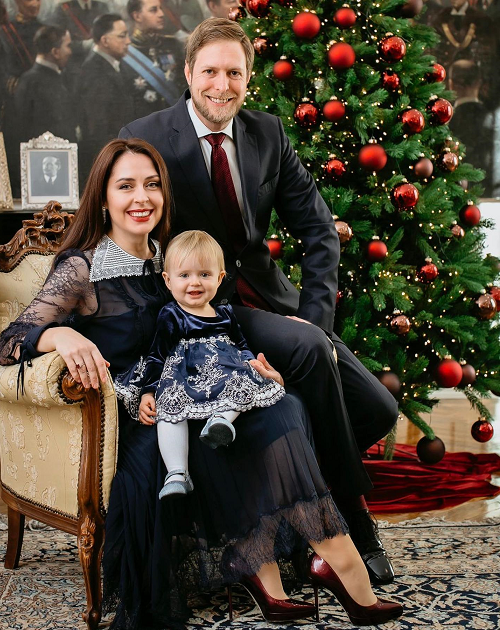 Leka Anwar Zog Reza Baudoin Msiziwe wordt geboren op 26 maart 1982 als zoon van Koning Leka 1 en Koningin Susan.

Kroonprins Leka is vernoemd naar:
- de Egyptische president Anwar El Sadat
- zijn grootvader Koning Zog 
- keizer Mohammed Reza van Iran 
- Boudewijn 1, koning der Belgen
- Koning Goodwill Zwelithini kaBhekuzulu, ere titel MsiziweKroonprins Leka groeide op in Zuid-Afrika met zijn ouders en grootmoeder, koningin Geraldine. Hij werd opgevoed met een diep begrip van en genegenheid voor Albanië, het Albanese volk en de Albanese cultuur.

Kroonprins Leka ging naar school in Zuid-Afrika en ging naar de St. Stithians College Junior Preparatory School, St. Peter's Preparatory School en vervolgens St. Peters College als oprichtende student. Prins Leka woonde in 2005 de Royal Military Academy Sandhurst in het Verenigd Koninkrijk bij, waar hij een opdracht kreeg als tweede luitenant in het Britse leger en de "King Hussein-medaille" ontving.Later studeerde hij aan de Universiteit van Illyria voor een BA in internationale betrekkingen en diplomatie. Daarnaast studeerde hij een aantal maanden aan de University for Foreigners Perugia en heeft hij meerdere cursussen op hoog niveau gevolgd aan het Albanian Defence College.

Kroonprins Leka werkte als politiek adviseur van de Albanese minister van Buitenlandse Zaken in 2006-2009; als politiek adviseur van de Albanese minister van Binnenlandse Zaken, 2009-2012; en als politiek adviseur van de president van Albanië, 2012-2013.

Zijne Koninklijke Hoogheid is het hoofd van de Albanese koninklijke familie. Hij werd in 2000, op zijn 18e verjaardag, door Zijne Majesteit Koning Leka I uitgeroepen tot opvolger van de Koninklijke Kroon, in overeenstemming met de Koninklijke Grondwet.

Na het overlijden van H.M. Koning Leka I in 2011, Kroonprins Leka II werd de enige erfgenaam van de Albanese kroon.
Kroonprins Leka spreekt Albanees en Engels. Hij woont in de Royal Residence in Tirana. Prins Leka ontmoette Miss Elia Zaharia in 2008. Ze verloofden zich op 16 juni 2010 in Parijs en trouwden op 8 oktober 2016 in Tirana in het Koninklijk Paleis.
Elia Zaharia wordt geboren op 8 februari 1983 in Tirana, Albania als dochter van George Zaharia en Yllka Muji.

De familie Zaharia is afkomstig uit het dorp "Kosova", in de regio Permet in Zuid-Albanië, en heeft historische wortels in de Albanese geschiedenis. De familie Muji kwam uit Tuzi in Montenegro en verhuisde later in de tijd van de monarchie naar de noordelijke stad Shkoder in Albanië.

George Zaharia heeft 35 jaar educatieve ervaring als schooldirecteur, terwijl Yllka Muji de titel "Maestro of Arts" kreeg van de Albanese president als erkenning voor haar succesvolle carrière bij het Albanese Nationale Theater. Elia heeft een jongere broer, Amos Muji-Zaharia.

Kroonprinses Elia studeerde aan het Arts Lyceum in Tirana. In 1999 begon ze haar muziekcarrière en werd ze lid van de eerste meidenband van Albanië, Spirit Voice, die destijds bovenaan de hitlijsten stond en vele prestigieuze muziekprijzen won. De band kreeg vooral erkenning voor zijn liefdadigheidsconcerten in het naoorlogse Kosova.

Na de middelbare school verhuisde Kroonprinses Elia naar Frankrijk, waar ze haar studies drama voortzette aan het Nationaal Conservatorium van Bordeaux (2003-2005). Vervolgens werd ze toegelaten tot de beroemde Parijse privé-toneelschool "Cours Florent" (2005-2007).

Na het voltooien van haar studies aan de Cours Florent, studeerde Kroonprinses Elia theater aan de St. Denis Universiteit in Parijs (2007-2010). Na haar afstuderen keerde ze terug naar Albanië.Kroonprins Elia zet haar succesvolle acteercarrière voort bij het Albanees Nationaal Theater. Ze is ook gecast in verschillende filmproducties in hoofdrollen.

Kroonprinses Elia is de voorzitter van de Queen Geraldine Foundation, de officiële stichting van de Albanese koninklijke familie. Het werd opgericht om kinderen met een handicap te helpen, scholen en medische centra weer op te bouwen en het onderwijs in plattelandsgebieden te ondersteunen.In 2019 schreef en publiceerde Kroonprinses Elia een sprookjesboek voor kinderen dat de geschiedenis van koningin Geraldine illustreert, genaamd "The White Rose". Het boek werd een bestseller in zowel Kosovo als Albanië. In 2020 verscheen een vertaalde versie van het boek in Hongarije.

Als erkenning voor haar liefdadigheidswerk kreeg Kroonprinses Elia in 2014 de titel van ereburger van de gemeente Lis. In 2017 ontving ze, samen met haar echtgenoot, een speciale proclamatie van zowel de New Yorkse Senaat als de New York State Assembly. Ter gelegenheid van de negentigste verjaardag van de monarchie ontving Kroonprinses Elia de hoogste rang van de Albanese Koninklijke Orde van Trouw, sjerp met ster van de Besa.

Kroonprinses Elia's hobby's zijn onder meer muziek, waar ze veel van houdt, lezen en schilderen. Ze spreekt vloeiend vier talen, Albanees, Frans, Italiaans en Engels.

Prinses Elia blijft werken in het Albanees Nationaal Theater.

Kroonprins Leka en Kroonprinses Elia zijn bewaarders van de erfenis van de monarchie, terwijl ze diplomatiek actief zijn en een evenwichtige positie behouden in de Albanese nationale politiek als een symbool van de Albanese eenheid. Het Koninklijk Paar blijft hun land met veel toewijding dienen.

De Albanese koninklijke familie is verheugd de geboorte aan te kondigen van Hare Koninklijke Hoogheid Prinses Geraldine, die op 22 oktober 2020 om 09.30 uur werd geboren in de “Queen Geraldine Maternity Hospital” in Tirana als dochter van Kroonprins Leka van de Albanezen en Kroonprinses Elia.

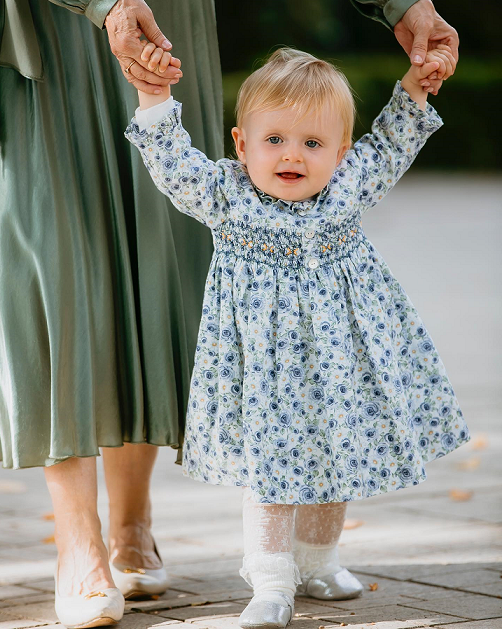 